Erstellungs- und Mietvertrag für Bandenwerbung an der Bubinger StraßeAngaben zur FirmaFirmenname:				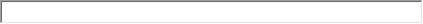 Name des Firmenvertreters:		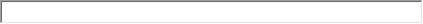 Adresse (Straße, Hausnummer):	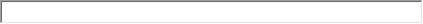 Adresse (PLZ, Ort):			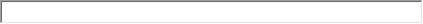 Mailadresse: 				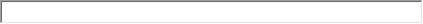 Telefonnummer:			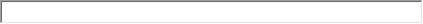 VertragsgegenstandZwischen der oben benannten Firma und der Abteilung Fußball des TSV Neumarkt-Sankt Veit wird vereinbart, dass an der Bubinger Straße eine Werbetafel des Vertragspartners installiert wird.Die Bandenherstellung erfolgt grundsätzlich durch unseren Partner brauni-designbrauni-design erhält vom Vertragspartner das Firmenlogo und den gewünschten Text und übernimmt das grafische Design in Abstimmung mit dem VertragspartnerDie Befestigung und die Pflege der Werbung übernimmt die Abteilung FußballSollte der Werber eine eigene Werbefirma zur Erstellung der Werbetafel beauftragen, muss diese die gleiche Qualität haben wie bei brauni-design (schusssicher!)Der Vertragspartner darf die Aufstell-Position an der Bubinger Straße unter den noch zur Verfügung stehenden Montageflächen frei wählen	Einmalige Erstellungskosten für den VertragspartnerLänge der Bandenwerbung in Metern:		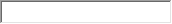 Netto-Erstellungskosten pro Meter (netto): 	90 EuroGesamtkosten (Netto) in Euro:		 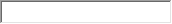 Mehrwertsteuer in Euro:			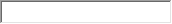 Gesamtkosten (Brutto) in Euro:		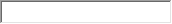 Die Verrechnung erfolgt direkt zwischen dem Vertragspartner und brauni-design.Jährliche Gesamtmietkosten für den VertragspartnerLänge der Bandenwerbung in Metern:		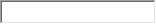 Netto-Mietkosten pro Meter (netto) in Euro: 	50 EuroGesamtkosten (Netto)				 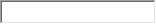 Mehrwertsteuer in Euro: 			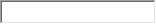 Gesamtbruttobetrag in Euro:			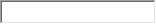 Die Miete wird von der TSV-Geschäftsstelle ab Mietbeginn für das restliche Jahr anteilig (pro vollem Monat) und anschließend kalenderjährlich an den Vertragspartner berechnet.Sonstiges (Zutreffendes unterstreichen)													ja   neinErlaubnis zur Namensnennung im abteilungseigenen Newsletter?        			  Erlaubnis zur Namensnennung auf der Homepage des TSV?		        			  Kostenloser Mail-Newsletter der Abteilung Fußball erwünscht (etwa alle 8 Wochen)?		  Verwendung der Einnahmen gemäß AbteilungsordnungDie Einnahmen werden ausschließlich für den Unterhalt der Sportanlagen und zur Weiterentwicklung des Neumarkter Fußballs verwendet.Vertragsverlängerung und VertragskündigungDer abgeschlossene Mietvertrag gilt für drei Jahre und kann anschließend jederzeit mit Wirkung zum 31.12. des laufenden Jahres durch eine formlose Mitteilung von einer der beiden Vertragsparteien gekündigt werden. Ohne Kündigung verlängert sich der Vertrag automatisch um ein weiteres Jahr. Einzugsermächtigung mit SEPA-LastschriftmandatName des Kontoinhabers/der Kontoinhaberin: 
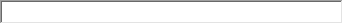 Name des Geldinstitutes: 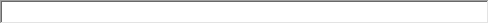 BLZ: 		Kontonummer: 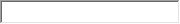 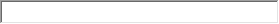 IBAN: 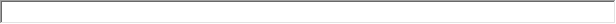 Ich ermächtige den TSV Neumarkt-Sankt Veit (Gläubiger-ID-Nr. DE79ZZZ00000165290), Zahlungen von meinem Konto mittels Lastschrift einzuziehen. Zugleich weise ich mein Kreditinstitut an, diese Lastschriften einzulösen. Der TSV Neumarkt-Sankt Veit informiert nicht schriftlich über die Erst- bzw. die Folgeabbuchungen. Ihre Mandatsreferenznummer und der folgende jährliche Abbuchungstermin werden Ihnen über den Kontoauszug/Lastschrift mitgeteilt. Hinweis zum Datenschutz: Nach dem Datenschutzgesetz weisen wir darauf hin, dass die Daten gespeichert werden.Unterschriften_______________________________________________________________________________Ort, Datum_______________________________________________________________________________Unterschrift des Vertragspartners (Kontoinhaber/Kontoinhaberin)_______________________________________________________________________________Unterschrift des Vertreters des TSV Neumarkt-Sankt Veit (Abteilung Fußball)